Beste (collega’s van) BMH’ers in de cardiodiagnostiek,Wij vragen je aandacht voor de toekomst van de Medisch Hulpverlener. Sinds mei 2017 staat de BMH'er opgenomen in de Wet BIG d.m.v. een Algemene Maatregel van Bestuur. Dit is een experimenteerartikel wat de minister mag starten volgens Artikel 36a van de Wet BIG. De minister kan op deze manier ons beroep in de wet opnemen terwijl het onderzoek loopt. Dit gaat dus om een tijdelijke oplossing.In mei 2022 moet de minister beslissen of het beroep van Bachelor Medisch Hulpverlener in de Wet BIG mogen blijven staan. Wanneer blijkt dat de registratie zorgt voor effectieve en efficiënte zorg, dan wordt het experimenteerberoep (naar verwachting) als artikel 3-beroep opgenomen in het BIG-register en wordt daarmee definitieve zelfstandigheid toegekend. De minister beslist dit op basis van een onderzoek naar de werkende Bachelor Medisch Hulpverleners. Dit onderzoek wordt uitgevoerd door de Universiteit van Maastricht en bestaat uit enquêtes, interviews, focusgroepen en observaties.Inmiddels zijn er 3 enquête rondes gehouden waarin kwantitatieve data werd verzameld rond de BMH. Deze is ingevuld door BMH’ers en hun collega’s. Helaas is de respons onder BMH’ers anesthesie en BMH’ers Cardiodiagnostiek te laag geweest in dit onderdeel van het onderzoek. Met onvoldoende data uit deze hoek kan de onderzoeksgroep geen helder rapport schrijven richting de minister en de Kamers. Dit kan verschillende gevolgen hebben, die wij als NVBMH ook nog niet kunnen overzien. In het slechtste geval kunnen de minister en de Kamers op basis van dit onderzoek besluiten om de BMH niet op te nemen in artikel 3 van de Wet BIG. Dit zou kunnen gelden voor de uitstroomrichtingen anesthesie en cardiodiagnostiek. Maar ook, omdat we één beroepstitel dragen, voor alle uitstroomrichtingen waarin BMH’ers werkzaam zijn. Het is daarom van groot belang dat er in de focusgroepen, interviews en observaties voldoende data wordt verzameld om een goed advies te kunnen geven. Deze onderdelen van het onderzoek lopen nog tot eind mei, de enquêtes zijn inmiddels afgerond. Zorg daarom dat je meedoet met deze onderzoeksvormen. Mail vandaag nog naar onderzoek.wetbig@mumc.nl en laat weten dat je afgestudeerd bent. Ook als je niet als BMH’er werkzaam bent op de werkvloer, hoort de onderzoeksgroep dit graag. Dit geeft namelijk helderheid in de cijfers rond afgestudeerde en werkende BMH’ers.Met vragen kan je uiteraard ook altijd bij ons terecht. Via info@nvbmh.nl, Linked In, Facebook, Twitter en Instagram helpen we je graag. Met vriendelijke groet,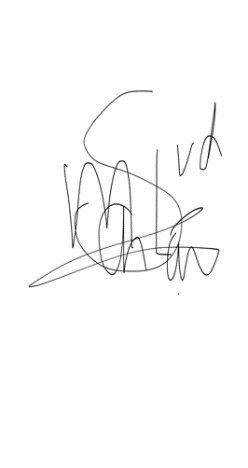 Leonie van der SchansNamens het bestuur van de NVBMH